7. Literature Review Matrix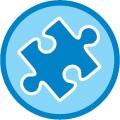 Degree by which the following information is covered in the reviewed documents 0 – no information available; 1 – little information available; 2 – some information available but needs elaboration; 3 – adequate information availableResource (with weblink where available)Background context on child protection and social protection systemsPolicies and legislation with specific mention (description of roles, definition, mandates etc) of the social service workforceEducation and training available to the SSW (degree, diploma, certificate)Government workforce description and numbersNon-government workforce description and numbersInformation about professional associationsRecent workforce strengthening initiatives and milestones related to planning, developing and supporting the workforce14 Title of 
Resource, 
Year of Publication, Author, WeblinkRating:Description:Rating:Description:Rating:Description:Rating:Description:Rating:Description:Rating:Description:Rating:Description:Title of 
Resource, 
Year of Publication, Author, WeblinkRating:Description:Rating:Description:Rating:Description:Rating:Description:Rating:Description:Rating:Description:Rating:Description:Title of 
Resource, 
Year of Publication, Author, WeblinkRating:Description:Rating:Description:Rating:Description:Rating:Description:Rating:Description:Rating:Description:Rating:Description:Title of 
Resource, 
Year of Publication, Author, WeblinkRating:Description:Rating:Description:Rating:Description:Rating:Description:Rating:Description:Rating:Description:Rating:Description: